Windkrachtde sterkte van de wind. Briesje een zachte windWind	de lucht die beweegt. Wind is altijd buiten.Stormbij een storm waait het heel erg hard.Windstil	dan is er geen wind.de windkracht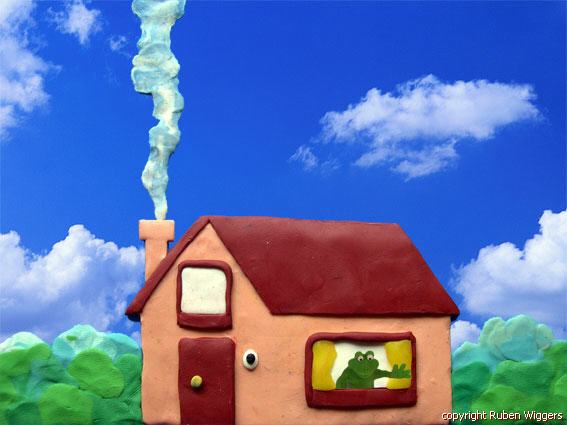 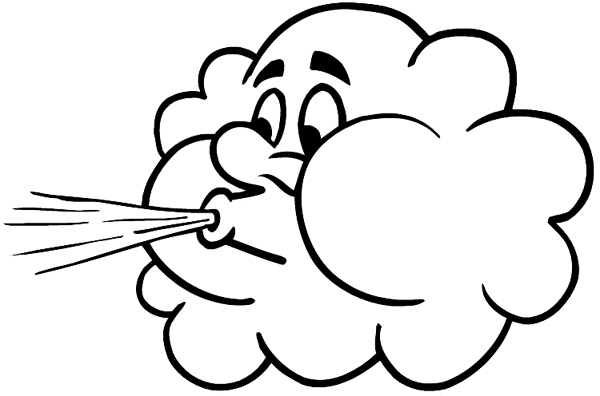 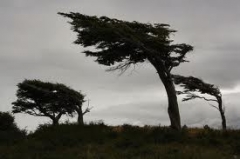 